Catatan:Capaian Pembelajaran Lulusan PRODI (CPL-PRODI) adalah kemampuan yang dimiliki oleh setiap lulusan PRODI yang merupakan internalisasi dari sikap, penguasaan pengetahuan dan ketrampilan sesuai dengan jenjang prodinya yang diperoleh melalui proses pembelajaran. CPL yang dibebankan pada mata kuliah adalah beberapa capaian pembelajaran lulusan program studi (CPL-PRODI) yang digunakan untuk pembentukan/pengembangan sebuah mata kuliah yang terdiri dari aspek sikap, ketrampulan umum, ketrampilan khusus dan pengetahuan. CP Mata kuliah (CPMK) adalah kemampuan yang dijabarkan secara spesifik dari CPL yang dibebankan pada mata kuliah, dan bersifat spesifik terhadap bahan kajian atau materi pembelajaran mata kuliah tersebut. Sub-CP Mata kuliah (Sub-CPMK) adalah kemampuan yang dijabarkan secara spesifik dari CPMK yang dapat diukur atau diamati dan merupakan kemampuan akhir yang direncanakan pada tiap tahap pembelajaran, dan bersifat spesifik terhadap materi pembelajaran mata kuliah tersebut.Indikator penilaian kemampuan dalam proses maupun hasil belajar mahasiswa adalah pernyataan spesifik dan terukur yang mengidentifikasi kemampuan atau kinerja hasil belajar mahasiswa yang disertai bukti-bukti.Kreteria Penilaian adalah patokan yang digunakan sebagai ukuran atau tolok ukur ketercapaian pembelajaran dalam penilaian berdasarkan indikator-indikator yang telah ditetapkan. Kreteria penilaian merupakan pedoman bagi penilai agar penilaian konsisten dan tidak bias. Kreteria dapat berupa kuantitatif ataupun kualitatif.Bentuk penilaian: tes dan non-tes. Bentuk pembelajaran: Kuliah, Responsi, Tutorial, Seminar atau yang setara, Praktikum, Praktik Studio, Praktik Bengkel, Praktik Lapangan, Penelitian, Pengabdian Kepada Masyarakat dan/atau bentuk pembelajaran lain yang setara. Metode Pembelajaran: Small Group Discussion, Role-Play & Simulation, Discovery Learning, Self-Directed Learning, Cooperative Learning, Collaborative Learning, Contextual Learning, Project Based Learning, dan metode lainnya yg setara. Materi Pembelajaran adalah rincian atau uraian dari bahan kajian yg dapat disajikan dalam bentuk beberapa pokok dan sub-pokok bahasan.Bobot penilaian adalah prosentasi penilaian terhadap setiap pencapaian sub-CPMK yang besarnya proposional dengan tingkat kesulitan pencapaian sub-CPMK tsb., dan totalnya 100%. TM=tatap muka, PT=penugasan terstuktur, BM=belajar mandiri, KM=Kegiatan MandiriBENTUK PEMBELAJRAN; METODE PEMBELAJARAN; PENUGASAN MAHASISSWA; [ Estimasi Waktu]CONTOH:Kuliah Teori :Ceramah dan Diskusi(PB : 1 x (2x50”)Menyusun Ringkasan perkuliahan tentang Defenisi, Aturan dan sejarah  Cabang OlahragaRenang PT+KM : (1+1) x (2 x 60”)Kuliah :Praktek Lapangan(PB : 1 x (2 x 170”)Menyusun Ringkasan perkuliahan tentang Macam-macam teknik star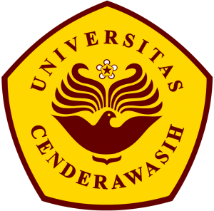 UNIVERSITAS CENDERAWASIHFAKULTAS ILMU KEOLAHRAGAANPROGRAM STUDI ILMU KEOLAHRAGAANUNIVERSITAS CENDERAWASIHFAKULTAS ILMU KEOLAHRAGAANPROGRAM STUDI ILMU KEOLAHRAGAANUNIVERSITAS CENDERAWASIHFAKULTAS ILMU KEOLAHRAGAANPROGRAM STUDI ILMU KEOLAHRAGAANUNIVERSITAS CENDERAWASIHFAKULTAS ILMU KEOLAHRAGAANPROGRAM STUDI ILMU KEOLAHRAGAANUNIVERSITAS CENDERAWASIHFAKULTAS ILMU KEOLAHRAGAANPROGRAM STUDI ILMU KEOLAHRAGAANUNIVERSITAS CENDERAWASIHFAKULTAS ILMU KEOLAHRAGAANPROGRAM STUDI ILMU KEOLAHRAGAANUNIVERSITAS CENDERAWASIHFAKULTAS ILMU KEOLAHRAGAANPROGRAM STUDI ILMU KEOLAHRAGAANIKR 4351RENCANA PEMBELAJARAN SEMESTER (RPS)RENCANA PEMBELAJARAN SEMESTER (RPS)RENCANA PEMBELAJARAN SEMESTER (RPS)RENCANA PEMBELAJARAN SEMESTER (RPS)RENCANA PEMBELAJARAN SEMESTER (RPS)RENCANA PEMBELAJARAN SEMESTER (RPS)RENCANA PEMBELAJARAN SEMESTER (RPS)RENCANA PEMBELAJARAN SEMESTER (RPS)RENCANA PEMBELAJARAN SEMESTER (RPS)MATA KULIAH (MK)MATA KULIAH (MK)MATA KULIAH (MK)KODERumpun MKBOBOT (sks)SEMESTERTgl PenyusunanTgl PenyusunanCOACHING CLINIC***COACHING CLINIC***COACHING CLINIC***IKR 4351Mata Kuliah Keahlian dan Keterampilan (MKK)2 SKS26 Januari 202426 Januari 2024OTORISASI / PENGESAHANOTORISASI / PENGESAHANOTORISASI / PENGESAHANDosen Pengembang RPSDosen Pengembang RPSKoordinator RMKKa PRODIKa PRODIKa PRODIOTORISASI / PENGESAHANOTORISASI / PENGESAHANOTORISASI / PENGESAHANMuh. Syaiful Syam, S.Pd., M.Pd.Muh. Syaiful Syam, S.Pd., M.Pd.Junalia Muhammad, S.Pd., M.Or.Friska Sari Garcia Sinaga, S.Si., M.OrFriska Sari Garcia Sinaga, S.Si., M.OrFriska Sari Garcia Sinaga, S.Si., M.OrCapaianPembelajaranCapaianPembelajaranCPL-PRODI IKOR yang dibebankan pada MKCPL-PRODI IKOR yang dibebankan pada MKCPL-PRODI IKOR yang dibebankan pada MKCapaianPembelajaranCapaianPembelajaran CPL 1 (P5) Memiliki kemampuan menganalisa, berpikir logis dan mengembangkan pengetahuan serta pengajaran ilmu keolahragaan pada tingkat Instansi Keolahragaan lainnya Memiliki kemampuan menganalisa, berpikir logis dan mengembangkan pengetahuan serta pengajaran ilmu keolahragaan pada tingkat Instansi Keolahragaan lainnya Memiliki kemampuan menganalisa, berpikir logis dan mengembangkan pengetahuan serta pengajaran ilmu keolahragaan pada tingkat Instansi Keolahragaan lainnya Memiliki kemampuan menganalisa, berpikir logis dan mengembangkan pengetahuan serta pengajaran ilmu keolahragaan pada tingkat Instansi Keolahragaan lainnya Memiliki kemampuan menganalisa, berpikir logis dan mengembangkan pengetahuan serta pengajaran ilmu keolahragaan pada tingkat Instansi Keolahragaan lainnya Memiliki kemampuan menganalisa, berpikir logis dan mengembangkan pengetahuan serta pengajaran ilmu keolahragaan pada tingkat Instansi Keolahragaan lainnya CapaianPembelajaranCapaianPembelajaran CPL 2 (S1)            (S9)  Menunjukkan Sikap bertanggung jawab atas pekerjaan di bidang keahlian Pendidikan olahraga secara mandiriMenunjukkan Sikap bertanggung jawab atas pekerjaan di bidang keahlian Pendidikan olahraga secara mandiri  Menunjukkan Sikap bertanggung jawab atas pekerjaan di bidang keahlian Pendidikan olahraga secara mandiriMenunjukkan Sikap bertanggung jawab atas pekerjaan di bidang keahlian Pendidikan olahraga secara mandiri  Menunjukkan Sikap bertanggung jawab atas pekerjaan di bidang keahlian Pendidikan olahraga secara mandiriMenunjukkan Sikap bertanggung jawab atas pekerjaan di bidang keahlian Pendidikan olahraga secara mandiri  Menunjukkan Sikap bertanggung jawab atas pekerjaan di bidang keahlian Pendidikan olahraga secara mandiriMenunjukkan Sikap bertanggung jawab atas pekerjaan di bidang keahlian Pendidikan olahraga secara mandiri  Menunjukkan Sikap bertanggung jawab atas pekerjaan di bidang keahlian Pendidikan olahraga secara mandiriMenunjukkan Sikap bertanggung jawab atas pekerjaan di bidang keahlian Pendidikan olahraga secara mandiri  Menunjukkan Sikap bertanggung jawab atas pekerjaan di bidang keahlian Pendidikan olahraga secara mandiriMenunjukkan Sikap bertanggung jawab atas pekerjaan di bidang keahlian Pendidikan olahraga secara mandiriCapaianPembelajaranCapaianPembelajaran CPL 3 (KU2)Mampu menunjukkan kinerja mandiri, bermutu dan terukur Mampu menunjukkan kinerja mandiri, bermutu dan terukur Mampu menunjukkan kinerja mandiri, bermutu dan terukur Mampu menunjukkan kinerja mandiri, bermutu dan terukur Mampu menunjukkan kinerja mandiri, bermutu dan terukur Mampu menunjukkan kinerja mandiri, bermutu dan terukur CapaianPembelajaranCapaianPembelajaran CPL 4 (KK2) Mampu Memamnfaatkan berbagai sumber belajar, media pembelajaran berbasiis IPTEK, dan potensi lingkungan setempat, sesuai standar proses dan mutu, sehingga peserta didik memiliki keterampilan proses sains, berpikir kritis, kreatif dalam menyelesaikan masalahMampu Memamnfaatkan berbagai sumber belajar, media pembelajaran berbasiis IPTEK, dan potensi lingkungan setempat, sesuai standar proses dan mutu, sehingga peserta didik memiliki keterampilan proses sains, berpikir kritis, kreatif dalam menyelesaikan masalahMampu Memamnfaatkan berbagai sumber belajar, media pembelajaran berbasiis IPTEK, dan potensi lingkungan setempat, sesuai standar proses dan mutu, sehingga peserta didik memiliki keterampilan proses sains, berpikir kritis, kreatif dalam menyelesaikan masalahMampu Memamnfaatkan berbagai sumber belajar, media pembelajaran berbasiis IPTEK, dan potensi lingkungan setempat, sesuai standar proses dan mutu, sehingga peserta didik memiliki keterampilan proses sains, berpikir kritis, kreatif dalam menyelesaikan masalahMampu Memamnfaatkan berbagai sumber belajar, media pembelajaran berbasiis IPTEK, dan potensi lingkungan setempat, sesuai standar proses dan mutu, sehingga peserta didik memiliki keterampilan proses sains, berpikir kritis, kreatif dalam menyelesaikan masalahMampu Memamnfaatkan berbagai sumber belajar, media pembelajaran berbasiis IPTEK, dan potensi lingkungan setempat, sesuai standar proses dan mutu, sehingga peserta didik memiliki keterampilan proses sains, berpikir kritis, kreatif dalam menyelesaikan masalahCapaian Pembelajaran Mata Kuliah (CPMK)Capaian Pembelajaran Mata Kuliah (CPMK)Capaian Pembelajaran Mata Kuliah (CPMK)CPMK-1Mampu Mendefinisikan ruang Lingkup Coaching Clinik (CPL 1)Mampu Mendefinisikan ruang Lingkup Coaching Clinik (CPL 1)Mampu Mendefinisikan ruang Lingkup Coaching Clinik (CPL 1)Mampu Mendefinisikan ruang Lingkup Coaching Clinik (CPL 1)Mampu Mendefinisikan ruang Lingkup Coaching Clinik (CPL 1)Mampu Mendefinisikan ruang Lingkup Coaching Clinik (CPL 1)CPMK-2Mampu mempraktekkan kegiatan coching clinik (CPL2, 3)Mampu mempraktekkan kegiatan coching clinik (CPL2, 3)Mampu mempraktekkan kegiatan coching clinik (CPL2, 3)Mampu mempraktekkan kegiatan coching clinik (CPL2, 3)Mampu mempraktekkan kegiatan coching clinik (CPL2, 3)Mampu mempraktekkan kegiatan coching clinik (CPL2, 3)CPMK-3Mampu Mendesain model/metode Coching clinik (CPL 4)Mampu Mendesain model/metode Coching clinik (CPL 4)Mampu Mendesain model/metode Coching clinik (CPL 4)Mampu Mendesain model/metode Coching clinik (CPL 4)Mampu Mendesain model/metode Coching clinik (CPL 4)Mampu Mendesain model/metode Coching clinik (CPL 4)Kemampuan akhir tiap tahapan belajar (Sub-CPMK)Kemampuan akhir tiap tahapan belajar (Sub-CPMK)Kemampuan akhir tiap tahapan belajar (Sub-CPMK)Sub-CPMK 1Mahasiswa Mampu Memahami pengertian, tujuan, ciri-ciri Coaching clinik (CPMK 1)Mahasiswa Mampu Memahami pengertian, tujuan, ciri-ciri Coaching clinik (CPMK 1)Mahasiswa Mampu Memahami pengertian, tujuan, ciri-ciri Coaching clinik (CPMK 1)Mahasiswa Mampu Memahami pengertian, tujuan, ciri-ciri Coaching clinik (CPMK 1)Mahasiswa Mampu Memahami pengertian, tujuan, ciri-ciri Coaching clinik (CPMK 1)Mahasiswa Mampu Memahami pengertian, tujuan, ciri-ciri Coaching clinik (CPMK 1)Sub-CPMK 2Mahasiswa Mampu Memahami Karakter Coaching. (CPMK 2)Mahasiswa Mampu Memahami Karakter Coaching. (CPMK 2)Mahasiswa Mampu Memahami Karakter Coaching. (CPMK 2)Mahasiswa Mampu Memahami Karakter Coaching. (CPMK 2)Mahasiswa Mampu Memahami Karakter Coaching. (CPMK 2)Mahasiswa Mampu Memahami Karakter Coaching. (CPMK 2)Sub-CPMK 3Mahasiswa mampu Mempraktikkan Pembuatan Proposal Coaching Clinik (CPMK 2)Mahasiswa mampu Mempraktikkan Pembuatan Proposal Coaching Clinik (CPMK 2)Mahasiswa mampu Mempraktikkan Pembuatan Proposal Coaching Clinik (CPMK 2)Mahasiswa mampu Mempraktikkan Pembuatan Proposal Coaching Clinik (CPMK 2)Mahasiswa mampu Mempraktikkan Pembuatan Proposal Coaching Clinik (CPMK 2)Mahasiswa mampu Mempraktikkan Pembuatan Proposal Coaching Clinik (CPMK 2)Sub-CPMK 4Mahasiswa Mampu Mempraktekkan coaching clinik di sekolah/institusi (CPMK 2)Mahasiswa Mampu Mempraktekkan coaching clinik di sekolah/institusi (CPMK 2)Mahasiswa Mampu Mempraktekkan coaching clinik di sekolah/institusi (CPMK 2)Mahasiswa Mampu Mempraktekkan coaching clinik di sekolah/institusi (CPMK 2)Mahasiswa Mampu Mempraktekkan coaching clinik di sekolah/institusi (CPMK 2)Mahasiswa Mampu Mempraktekkan coaching clinik di sekolah/institusi (CPMK 2)Sub-CPMK 5Mahasiswa Mampu Mendesai Model/Metode Coaching Clinik pada sekolah/instansi (CPMK 3)Mahasiswa Mampu Mendesai Model/Metode Coaching Clinik pada sekolah/instansi (CPMK 3)Mahasiswa Mampu Mendesai Model/Metode Coaching Clinik pada sekolah/instansi (CPMK 3)Mahasiswa Mampu Mendesai Model/Metode Coaching Clinik pada sekolah/instansi (CPMK 3)Mahasiswa Mampu Mendesai Model/Metode Coaching Clinik pada sekolah/instansi (CPMK 3)Mahasiswa Mampu Mendesai Model/Metode Coaching Clinik pada sekolah/instansi (CPMK 3)Deskrisi Singkat Mata KuliahDeskrisi Singkat Mata KuliahCoaching Clinik adalah pembimbingan singkat dalam bentuk pelatihan atau sesi perorangan yang ditujukan untuk penguasaan pengetahuan dan kecakapan di bidang tertentu.Coaching Clinik adalah pembimbingan singkat dalam bentuk pelatihan atau sesi perorangan yang ditujukan untuk penguasaan pengetahuan dan kecakapan di bidang tertentu.Coaching Clinik adalah pembimbingan singkat dalam bentuk pelatihan atau sesi perorangan yang ditujukan untuk penguasaan pengetahuan dan kecakapan di bidang tertentu.Coaching Clinik adalah pembimbingan singkat dalam bentuk pelatihan atau sesi perorangan yang ditujukan untuk penguasaan pengetahuan dan kecakapan di bidang tertentu.Coaching Clinik adalah pembimbingan singkat dalam bentuk pelatihan atau sesi perorangan yang ditujukan untuk penguasaan pengetahuan dan kecakapan di bidang tertentu.Coaching Clinik adalah pembimbingan singkat dalam bentuk pelatihan atau sesi perorangan yang ditujukan untuk penguasaan pengetahuan dan kecakapan di bidang tertentu.Coaching Clinik adalah pembimbingan singkat dalam bentuk pelatihan atau sesi perorangan yang ditujukan untuk penguasaan pengetahuan dan kecakapan di bidang tertentu.Bahan Kajian:Materi pembelajaranBahan Kajian:Materi pembelajaranPustakaPustakaUtamaPustakaPustakaDosen PengampuhDosen PengampuhIpa Sari Kardi, S.Or., M.Or. & Muh. Syaiful Syam, S.Pd., M.Pd.Ipa Sari Kardi, S.Or., M.Or. & Muh. Syaiful Syam, S.Pd., M.Pd.Ipa Sari Kardi, S.Or., M.Or. & Muh. Syaiful Syam, S.Pd., M.Pd.Ipa Sari Kardi, S.Or., M.Or. & Muh. Syaiful Syam, S.Pd., M.Pd.Ipa Sari Kardi, S.Or., M.Or. & Muh. Syaiful Syam, S.Pd., M.Pd.Ipa Sari Kardi, S.Or., M.Or. & Muh. Syaiful Syam, S.Pd., M.Pd.Ipa Sari Kardi, S.Or., M.Or. & Muh. Syaiful Syam, S.Pd., M.Pd.Matakuliah SyaratMatakuliah Syarat-------Minggu Ke-Sub-CPMK (sbg kemampuan akhir diharapkan)PenilaianPenilaianBentuk Pembelajran;Metode Pembelajaran;Penugasan Mahasisswa;[ Estimasi Waktu]Bentuk Pembelajran;Metode Pembelajaran;Penugasan Mahasisswa;[ Estimasi Waktu]Materi Pembelajaran[Pustaka]Bobot Penilaian (%)Minggu Ke-Sub-CPMK (sbg kemampuan akhir diharapkan)IndikatorKriteria & BentukBentuk Pembelajran;Metode Pembelajaran;Penugasan Mahasisswa;[ Estimasi Waktu]Bentuk Pembelajran;Metode Pembelajaran;Penugasan Mahasisswa;[ Estimasi Waktu]Materi Pembelajaran[Pustaka]Bobot Penilaian (%)(1)(2)(3)(4)Luring (5)Daring (6)(7)(8)1Kontrak PerkuliahanKontrak PerkuliahanPemaparan RPSCatatan KesepakatanKuliah :Ceramah dan Diskusi(PB : 1 x (2x50”)Menyusun Kontrak perkuliahan dan pembahasan mengenai RPS mata kuliah Coaching ClinikPT+KM : (1+1) x (2 x 60”)Peraturan Perkuliahan MK Coacing Clinic1%2Mahasiswa Mampu Memahami pengertian, tujuan, ciri-ciri Coaching clinik (CPMK 1)Mahasiswa dapat memahami definisi coaching clinikMahasiswa dapat mendemonstrasikan tujuan coaching clinikKriteria:  PedomanBentuk : Non TesTugas MeringkasKuliah :Ceramah dan Diskusi(PB : 1 x (2x50”)Menyusun Ringkasan perkuliahan tentang Posisi kaki dan Gerakan kaki pada gaya punggung PT+KM : (1+1) x (2 x 60”)Karakter CoachLangkah Melakukan CoachingMetode Coaching10%3Mahasiswa Mampu Memahami Karakter Coaching. (CPMK 2)Mahasiswa dapat memahami karakter coaching clinikKriteria:  PedomanBentuk : Non TesTugas MeringkasKuliah :Ceramah dan Diskusi(PB : 1 x (2x50”)Menyusun Ringkasan perkuliahan tentang Posisi kaki dan Gerakan kaki pada gaya punggung PT+KM : (1+1) x (2 x 60”)Pengertian  CoachingTujuan CoachingCiri-Ciri CoachingKapan Coaching Dilaksanakan10%4-7Mahasiswa mampu Mempraktikkan Pembuatan Proposal Coaching Clinik (CPMK 2)Mahasiswa dapat memahami pembuatan proposal coaching clinik olahragaMahasiswa dapat mendemonstrasikan pembuatan proposal coaching clinik olahragaKriteria:Bentuk :KehadiranPengetahuanTugas PraktekKuliah :Praktek Lapangan(PB : 1 x (2 x 170”)Menyusun Ringkasan perkuliahan tentang Teknik gaya punggungProposal coaching clinik olahraga perkelompok15%8UTSUTSUTSUTSUTSUTS14%9-13Mahasiswa Mampu mempraktekkan coaching clinik di sekolah/institusi (CPMK 2)Mahasiswa dapat memahami coaching clinik olahraga di sekolah/instansiMahasiswa dapat mempraktekkan coaching clinik olahraga di sekolah/instansiKriteria:Bentuk :KehadiranPengetahuanTugas PraktekKuliah :Praktek Lapangan(PB : 1 x (2 x 170”)Menyusun Ringkasan perkuliahan tentang Teknik gaya punggungPraktek kegiatan coaching clinik olahraga di sekolah/instansi kelompok15%14-15Mahasiswa Mampu Mendesain Model/Metode Coaching Clinik pada sekolah/instansi (CPMK 3)Mahasiswa dapat mendesain model coaching clinik olahraga dalam bentuk proposalMahasiswa dapat mendesain model kegiatan coaching clinik olahraga di sekolah/instansiKriteria:Bentuk :KehadiranPengetahuanTugas PraktekKuliah :Praktek Lapangan(PB : 1 x (2 x 170”)Menyusun Ringkasan perkuliahan tentang Teknik gaya punggungDesain model kegiatan coaching clinik olahraga15%16UASUASUASUASUASUAS20%